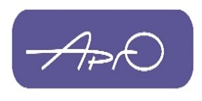 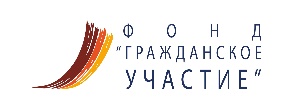 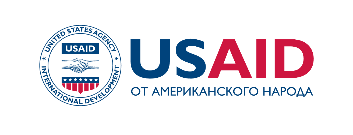 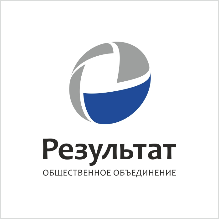 ПРОГРАММАОбсуждение предварительных результатовАльтернативного мониторинга антикоррупционной деятельности государственных органовДата: 23 сентября 2019 годаМесто: г. Бишкек, бул. Эркиндик 10, Конференц-зал 2-этажЦелевая аудитория: Гражданское общество (НПО, общественные советы госорганов и другие заинтересованные стороны) и госорганыВРЕМЯТЕМА/ЛЕКТОРЫ13.00 – 13.35Презентация предварительных результатов альтернативного мониторинга антикоррупционного плана Министерства образования Кыргызской РеспубликиКарымшаков Камал13.35 – 13.50Обсуждение13.50 – 14.25Презентация предварительных результатов альтернативного мониторинга антикоррупционного плана Министерства сельского хозяйства, пищевой промышленности и мелиорации Кыргызской РеспубликиНуржан Токтогулова14.25 – 14.40Обсуждение14:40 – 15.15Презентация предварительных результатов альтернативного мониторинга антикоррупционного плана Государственного агентства охраны окружающей среды и лесного хозяйства при Правительстве Кыргызской РеспубликиСатыбеков Бакыт15.15 – 15.30Обсуждение15.30 – 16.20Презентация предварительных результатов альтернативного мониторинга антикоррупционного плана Государственного агентства архитектуры, строительства и жилищно-коммунального хозяйства при Правительстве Кыргызской РеспубликиЧингиз Бексултанов